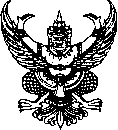                            บันทึกข้อความส่วนราชการ 	กสธ. (กง.สส.) โทรศัพท์ ๐-๒๒๔๑-๗๒๒๕ ที่  มท ๐๘๑๙.๒/                		               วันที่            มีนาคม  ๒๕๖๔เรื่อง  	ขอเชิญลงนามบันทึกความร่วมมือเชิงนโยบายและบูรณาการระดับท้องถิ่นเรียน  อสถ.	๑. เรื่องเดิม  		๑.๑	กรมอนามัยขอความร่วมมือให้ความคิดเห็นและข้อสังเกตร่างบันทึกความร่วมมือระหว่างกรมอนามัยและกรมส่งเสริมการปกครองท้องถิ่น เพื่อร่วมมือส่งเสริมและสนับสนุนให้องค์กรปกครองส่วนท้องถิ่นมีความเข้มแข็ง ยกระดับและสร้างกลไกการมีส่วนร่วมในระบบส่งเสริมสุขภาพและอนามัยสิ่งแวดล้อม              ที่เอื้อต่อการพัฒนาสุขภาพประชาชนตลอดช่วงชีวิต มุ่งสู่ชุมชนน่าอยู่เมืองน่าอยู่อย่างยั่งยืน รองรับการบรรเทาแก้ไขปัญหา และเยียวยาผู้ได้รับผลกระทบจากการระบาดของโรคติดเชื้อไวรัสโคโรนา 2019   (เอกสาร ๑) 		๑.๒	กรมส่งเสริมการปกครองท้องถิ่นได้พิจารณาร่างบันทึกข้อตกลงความร่วมมือดังกล่าวโดยมีความคิดเห็นและข้อสังเกตต่อร่างบันทึกข้อตกลงดังกล่าว แจ้งให้กรมอามัยพิจารณาดำเนินการปรับแก้ไขให้สอดคล้องกับภารกิจและอำนาจหน้าที่ตามกฎหมายของกรมส่งเสริมการปกครองท้องถิ่น  (เอกสาร ๒)	๒. ข้อเท็จจริง	๒.1	สถ. ได้รับแจ้งจากกรมอนามัยว่า ได้กำหนดจัดพิธีลงนามบันทึกความร่วมมือเชิงนโยบาย
และบูรณาการระดับท้องถิ่น ในวันพุธที่ ๓๑ มีนาคม ๒๕๖๔ เวลา ๑๓.3๐ - ๑๕.๓๐ น. ณ ห้องประชุมกำธร สุวรรณกิจ อาคาร ๑ ชั้น ๑ กรมอนามัย ในการนี้ จึงขอเรียนเชิญ ดังนี้  (เอกสาร ๓) 		(๑)	ขอเรียนเชิญ อสถ. ร่วมลงนามบันทึกความร่วมมือเชิงนโยบายและบูรณาการระดับท้องถิ่น	 	(๒)	ขอเรียนเชิญ ร.อสถ. (นายทวี เสริมภักดีกุล) ร่วมลงนามเป็นพยาน	 	(๓)	ขอเรียนเชิญผู้บริหารหน่วยงานและเจ้าหน้าที่ที่เกี่ยวข้อง เข้าร่วมเป็นเกียรติ
ในพิธีลงนามบันทึกความร่วมมือเชิงนโยบายและบูรณาการระดับท้องถิ่น			(๔)	ขอเชิญเจ้าหน้าที่กรมส่งเสริมการปกครองท้องถิ่นในส่วนภูมิภาค ร่วมรับชมพิธี                 ลงนามบันทึกความร่วมมือเชิงนโยบายและบูรณาการระดับท้องถิ่น ผ่านระบบ Video Conference Cisco Webex ตาม Meeting number : ๑๘๔ ๗๘๔ ๒๕๗๐ รหัสผ่าน abc@๑๒๓๔ ตามวันและเวลาดังกล่าว			ในการนี้ ได้รับการประสานแจ้งเพิ่มเติมว่า ขอปรับกำหนดการในพิธีลงนามฯ 
จากเดิม เวลา 13.30 น. เป็นเวลา 13.00 น. 		๒.2	กสธ. ได้ตรวจสอบบันทึกความร่วมมือระหว่างกรมอนามัยและกรมส่งเสริม                       การปกครองท้องถิ่นแล้วเห็นว่า ได้ปรับข้อความตามความคิดเห็นและข้อสังเกตของกรมส่งเสริมการปกครองท้องถิ่นเรียบร้อยแล้ว (เอกสาร ๔)	๓. ข้อพิจารณา	กสธ. (กง.สส.) พิจารณาแล้ว เห็นควรดำเนินการ ดังนี้	๓.๑	เข้าร่วมในพิธีลงนามบันทึกความร่วมมือฯ ตามวัน เวลา และสถานที่ดังกล่าว	๓.๒	มอบหมาย ร.อสถ. (น) ร่วมลงนามเป็นพยาน ตามวัน เวลา และสถานที่ดังกล่าว
/3.3 มอบหมาย...-2-		๓.๓	มอบหมาย ผอ.กสว. ผอ.กศ. และ ผอ.กสธ. หรือผู้แทน เข้าร่วมเป็นเกียรติในพิธี
ลงนามบันทึกความร่วมมือฯ  ตามวัน เวลา และสถานที่ดังกล่าว   		๓.๔	มีหนังสือแจ้ง สถ.จ. เพื่อร่วมรับชมพิธีลงนามบันทึกความร่วมมือดังกล่าว ผ่านระบบ Video Conference Cisco Webex ตามข้อ ๒.1 (4) 		๓.๕	เห็นชอบให้ใช้บันทึกฉบับนี้แทนหนังสือแจ้ง กสว. และ กศ.	จึงเรียนมาเพื่อโปรดพิจารณา หากเห็นชอบ โปรดลงนามในหนังสือที่เสนอมาพร้อมนี้                                                                                   (นายกิตติพงษ์  เกิดฤทธิ์)ผอ.กสธ.	 มีนาคม  ๒๕๖๔เรื่อง 	ขอเชิญร่วมรับชมพิธีลงนามบันทึกความร่วมมือเชิงนโยบายและบูรณาการระดับท้องถิ่นเรียน  ผู้ว่าราชการจังหวัด ทุกจังหวัดสิ่งที่ส่งมาด้วย  สำเนาหนังสือกรมอนามัย ที่ สธ 0924.03/2100 		ลงวันที่ 23 มีนาคม 2564 						จำนวน 1 ชุด

 			ด้วยกรมอนามัยและกรมส่งเสริมการปกครองท้องถิ่น แสดงเจตจำนงที่จะพัฒนาความร่วมมือประสานนโยบายและบูรณาการระดับท้องถิ่น โดยจัดทำบันทึกความร่วมมือระหว่างกรมอนามัยและกรมส่งเสริม
การปกครองท้องถิ่น เพื่อส่งเสริมและสนับสนุนให้องค์กรปกครองส่วนท้องถิ่นมีความเข้มแข็งยกระดับ
และสร้างกลไกการมีส่วนร่วมในระบบส่งเสริมสุขภาพและอนามัยสิ่งแวดล้อมที่เอื้อต่อการพัฒนาสุขภาพประชาชนตลอดช่วงชีวิต มุ่งสู่ชุมชนน่าอยู่เมืองน่าอยู่อย่างยั่งยืน รองรับการบรรเทา แก้ไขปัญหา และเยียวยาผู้ได้รับผลกระทบจากการระบาดของโรคติดเชื้อไวรัสโคโรนา 2019ในการนี้	กรมส่งเสริมการปกครองท้องถิ่น ขอความร่วมมือจังหวัดแจ้งให้สำนักงานส่งเสริม
การปกครองท้องถิ่นจังหวัดรับชมพิธีลงนามบันทึกความร่วมมือเชิงนโยบายและบูรณาการระดับท้องถิ่น 
ผ่านระบบ Video Conference Cisco Webex ตาม Meeting number : 184 784 2570 รหัสผ่าน abc1234 ในวันพุธที่ 31 มีนาคม 2564 เวลา 13.00 – 15.30 น. ทั้งนี้ สามารถดาวน์โหลดเอกสารเพิ่มเติม
ได้ทางเว็บไซต์ https://qrgo.page.link/GqHvP หรือ QR code ท้ายหนังสือฉบับนี้ 		จึงเรียนมาเพื่อโปรดพิจารณา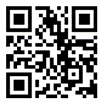 	บันทึกข้อความส่วนราชการ  กสธ. (กง.สส.) โทร. ๐ ๒๒๔๑ 7225 ที่  มท ๐๘๑๙.2/  	วันที่         มีนาคม   ๒๕๖4        เรื่อง  ขอเผยแพร่หนังสือราชการลงในเว็บไซต์ของ สถ.เรียน  ผอ.ศส. 		พร้อมนี้ กสธ. (กง.สส.) ขอส่งสำเนาหนังสือ สถ. ด่วนที่สุด ที่ มท ๐๘๑9.2/วลงวันที่       มีนาคม ๒๕๖4 เรื่อง ขอเชิญร่วมรับชมพิธีลงนามบันทึกความร่วมมือเชิงนโยบายและบูรณาการระดับท้องถิ่น มาเพื่อพิจารณาเผยแพร่ในเว็บไซต์ของ สถ. ในส่วนของ “หนังสือราชการ” รายละเอียดปรากฏตามสิ่งที่ส่งมาพร้อมนี้	จึงเรียนมาเพื่อโปรดพิจารณา    (นายกิตติพงษ์ เกิดฤทธิ์)		 ผอ.กสธ.
ที่ มท ๐๘๑๙.๒/ว 				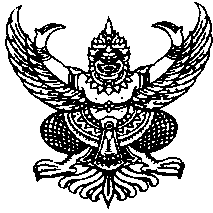 กรมส่งเสริมการปกครองท้องถิ่นถนนนครราชสีมา เขตดุสิต กทม. ๑๐๓๐๐